Вариант 1Продолжается прием заявок в волонтерский корпус федерального проекта «Формирование комфортной городской среды»! 

Когда: в период с 15 апреля по 30 мая 2022 года 

Где: на информационных точках в 34 муниципальных образованиях Кузбасса 

Кто может стать волонтером: любой житель Кузбасса старше 16 лет, в том числе серебряные добровольцы, представители общественных организаций, которые до 1 апреля подадут заявки на участие в мероприятии по ссылке: https://dobro.ru/event/10145509

Что делать: проводить голосование среди населения в электронном формате в информационно - коммуникационной сети «Интернет» по отбору общественных территорий, подлежащих благоустройству в рамках реализации федерального проекта «Формирование комфортной городской среды». 

Что получу: возможность стать частью крутого мероприятия, благодарность за активную работу в волонтерском корпусе, часы в личную книжку волонтера.

Если тебе небезразлично, как будет выглядеть твой город, то заполняй заявку и присоединяйся к нам!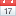 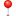 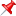 #нацпроекты #нацпроектжильеигорсреда #городаменяютсядлянас #комфортнаясреда #ВолонтёрыКузбасса #Кузбасс300 #ВремяБытьПервым #Кузбасс #МПвКузбассе #АктивнаяМолодежьКузбасса #МолодежнаяПолитикаВариант 2Волонтером может стать каждый! 

 Проводится набор волонтеров для реализации федерального проекта «Формирование комфортной городской среды» в Кузбассе! 

 Волонтером может стать любой желающий старше 16 лет.

 Каждый житель сможет отдать свой голос за территорию или дизайн-проект отобранного пространства, а волонтеры расскажут жителям о проектах, участвующих в голосовании, и при необходимости помогут проголосовать за объекты благоустройства. 

 Голосование проводится в рамках федерального проекта «Формирование комфортной городской среды» и продлится с 15 апреля по 30 мая. 

Регистрация волонтеров открыта на сайте DOBRO.RU https://dobro.ru/event/10145509 до 1 апреля.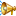 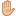 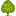 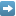 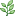 #нацпроекты #нацпроектжильеигорсреда #городаменяютсядлянас #комфортнаясреда #ВолонтёрыКузбасса #Кузбасс300 #ВремяБытьПервым #Кузбасс #МПвКузбассе #АктивнаяМолодежьКузбасса #МолодежнаяПолитикаВариант 3Кузбасские волонтеры могут стать частью проекта «Формирование комфортной городской среды». 

 С 15 апреля по 30 мая 2022 на специальном сайте za.gorodsreda.ru жители всех регионов страны в режиме онлайн определят список первоочередных территорий для благоустройства в своем городе. 

Для организации голосования и поддержки проекта общероссийской важности началась регистрация волонтеров. 

Если ты хочешь стать частью масштабного всероссийского проекта и помочь вместе с друзьями, соседями, семьей сформировать новый облик твоего города, то оставляй заявку по ссылке: https://dobro.ru/event/10145509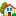 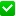 Регистрация завершится 1 апреля!#нацпроекты #нацпроектжильеигорсреда #городаменяютсядлянас #комфортнаясреда #ВолонтёрыКузбасса #Кузбасс300 #ВремяБытьПервым #Кузбасс #МПвКузбассе #АктивнаяМолодежьКузбасса #МолодежнаяПолитикаВариант 4До 1 апреля продолжается регистрация волонтеров для поддержки общественно значимого проекта – всероссийского голосования за объекты благоустройства, которое проводится в рамках федерального проекта «Формирование комфортной городской среды» 

Голосование пройдет с 15 апреля по 30 мая 2022 года.

Волонтеры будут помогать жителям голосовать за проекты благоустройства общественного пространства в их городе: набережные, парки, скверы, улицы, спортивные площадки.

Если тебе небезразлично, как будет выглядеть твой город, то заполняй заявку на портале DOBRO. RU и присоединяйся 
https://dobro.ru/event/10145509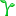 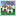 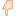 #нацпроекты #нацпроектжильеигорсреда #городаменяютсядлянас #комфортнаясреда #ВолонтёрыКузбасса #Кузбасс300 #ВремяБытьПервым #Кузбасс #МПвКузбассе #АктивнаяМолодежьКузбасса #МолодежнаяПолитика